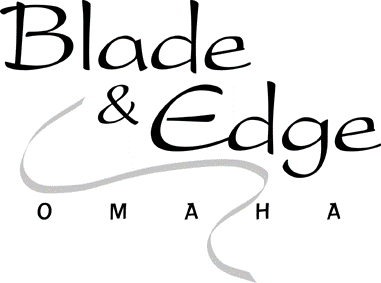 Voluntary Fundraising InitiativesThe Blade and Edge Board sponsors VOLUNTARY FUNDRAISERS that directly benefit our skaters and parents.  The club treasurer will create a Skating Expense Account (SEA) just for you and 75% of the profit from your order form will be added to your SEA. The other 25% profit will go back to Blade and Edge. Your skater’s selling skill will benefit your wallet! Your SEA was created to offset your costs for Blade and Edge sponsored activities; the funds are not available for any of your private coaching fees or activities not sponsored by Blade and Edge FSC.  You may use your expense account for any of the items listed below:Competition fees for the followingAutumn ClassicSpring FlingThe Blade and Edge Holiday Ice ShowMembership DuesSPECIAL NOTES:   If a coach or other parent of a former skater would like to participate, they may choose to allocate funds to “sponsor” a skater or may choose to put all funds into a general Blade and Edge account.   Skaters are encouraged to use the funds in their account because the account is “use it or lose it.”The Omaha Winter Festival competition is not included because it is a separate entity jointly managed by FSCO and B&E and the City of Omaha. At the end of the sales, a letter will be sent to you with your skaters’ current credit.  This letter MUST be presented at the time of use.  Your funds must be used in the 2019-2020 skating year ending 6/30/2020.